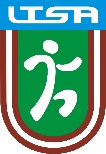 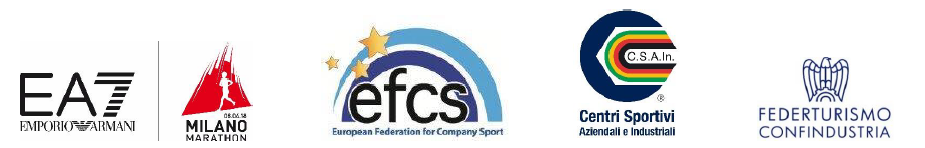  PIETEIKUMA FORMAEiropas kompāniju maratona čempionātsMilānā, 2018. gada 8. aprīlīOrganizācijas/kluba nosaukums: ____________________________________________Adrese: ________________________________________Pasta indekss: LV ______Kontaktpersona (vārds, uzvārds): ____________________________________________Tālrunis: _______________ e-pasts: _____________________Kopējais dalībnieku skaits: ______________Maratona veids: individuālais / komanda (vajadzīgo pasvītrot)Ar šo pieteikumu piesakām dalību 1. Eiropas kompāniju maratona čempionātā 2018. gada 8. aprīlī Milānā un apņemamies noteiktajos termiņos iesniegt nepieciešamo papildinformāciju, kā arī nokārtot finansiālās saistības.Organizācijas/kluba vadītājs: _________________________________________________/vārds, uzvārds/Paraksts: _________________________________________________________________2017. gada „____.” _________________________________________________________Nr.Vārds, UzvārdsDzimšanas datums